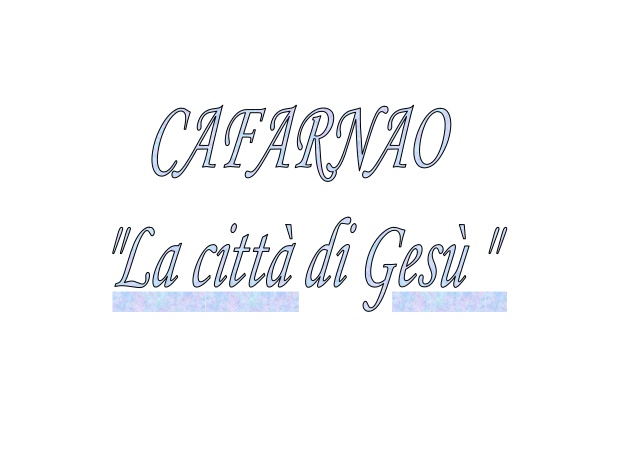 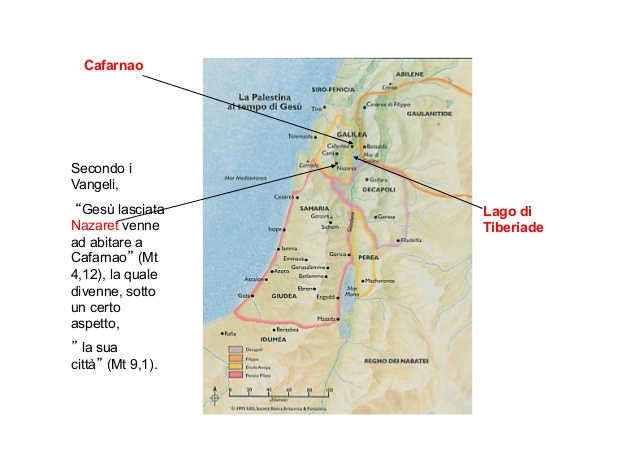 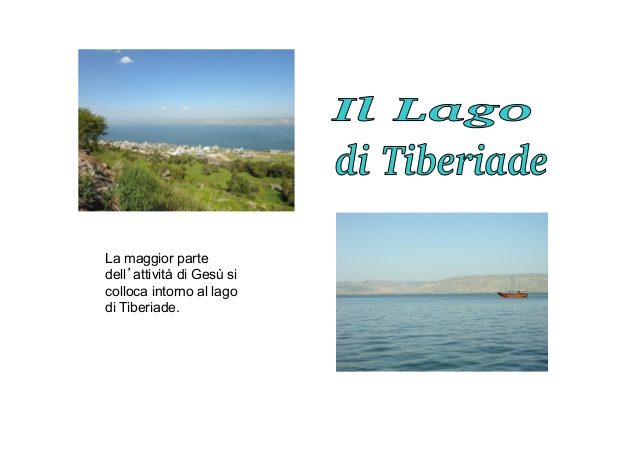 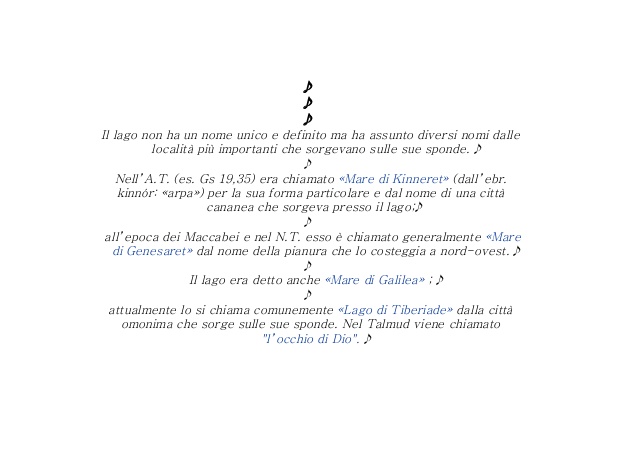 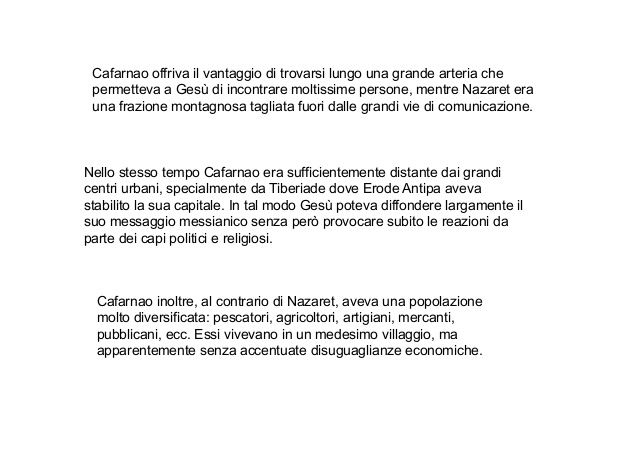 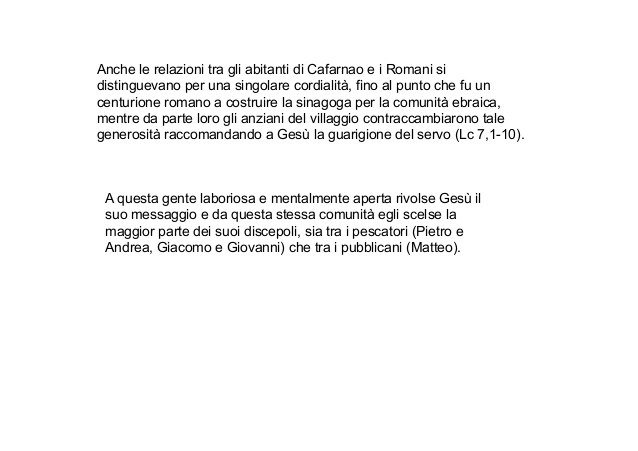 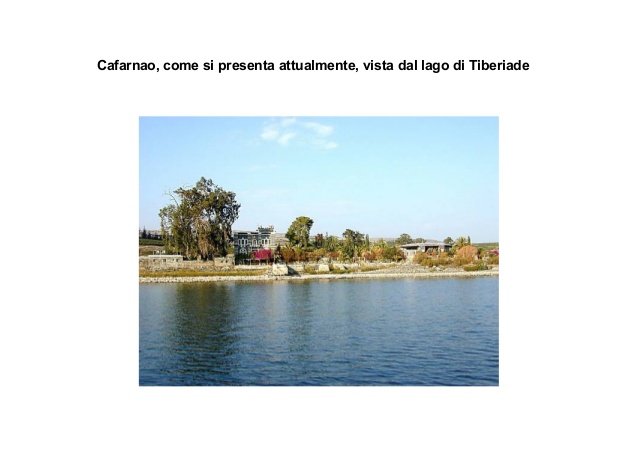 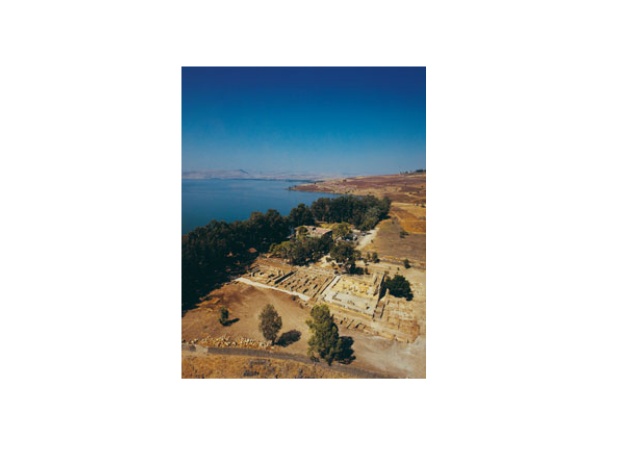 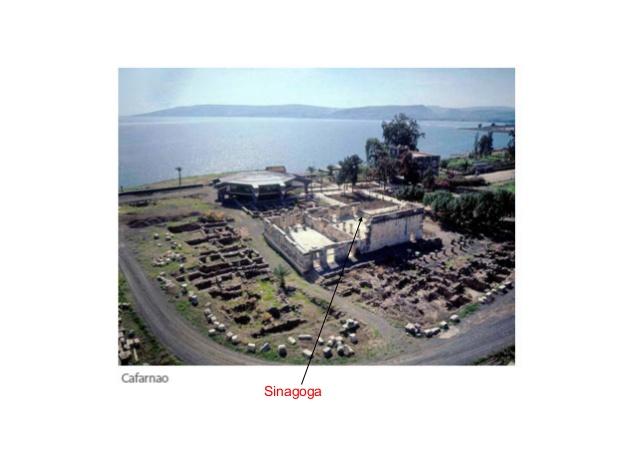 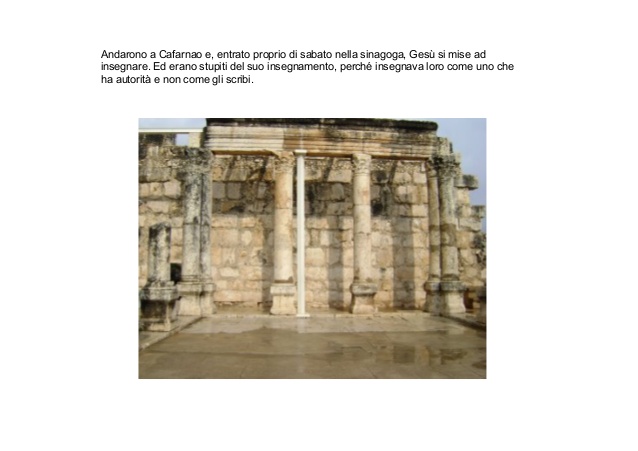 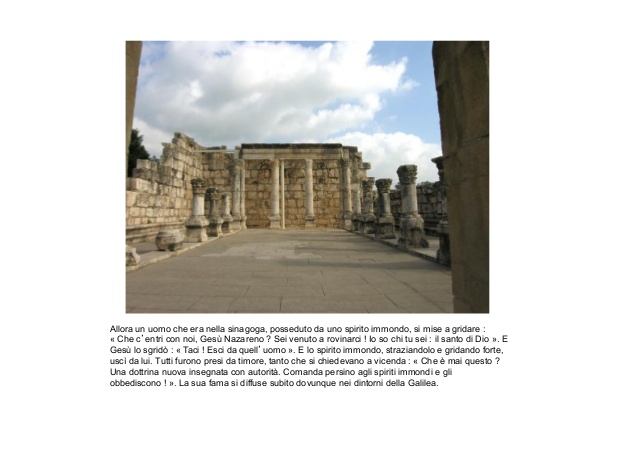 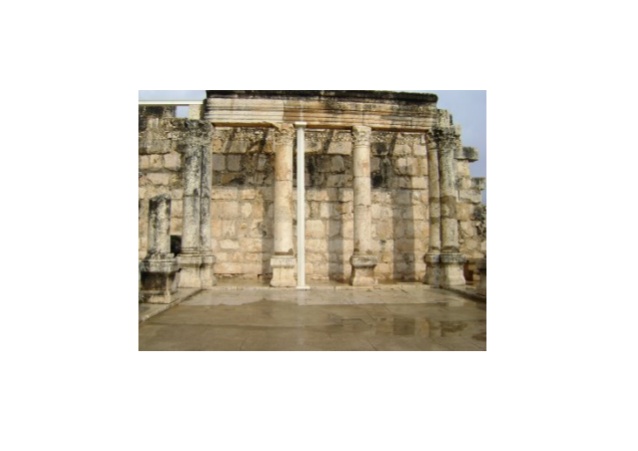 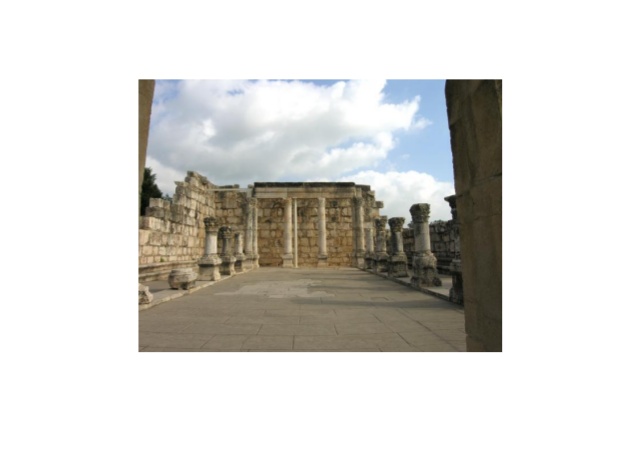 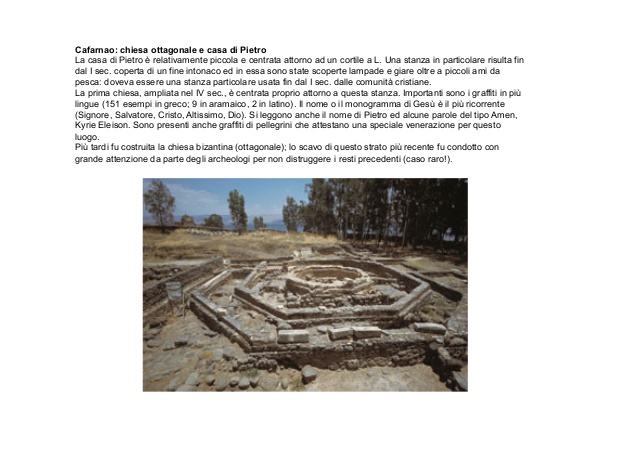 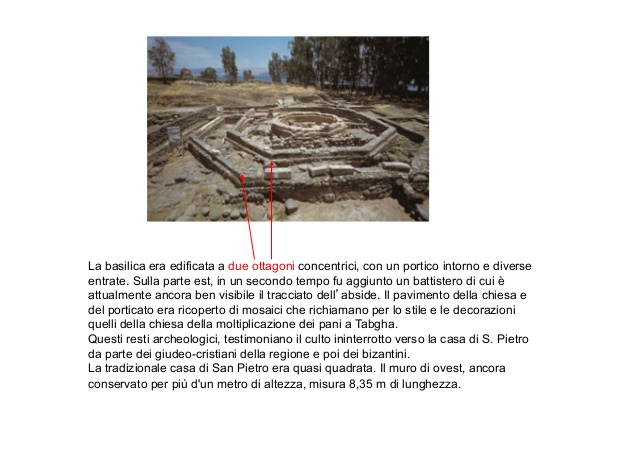 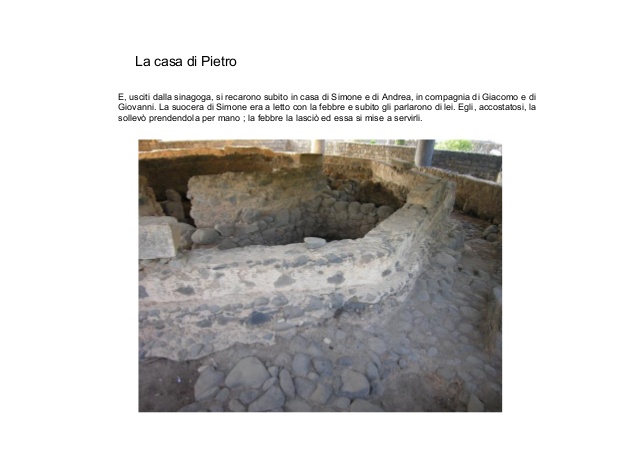 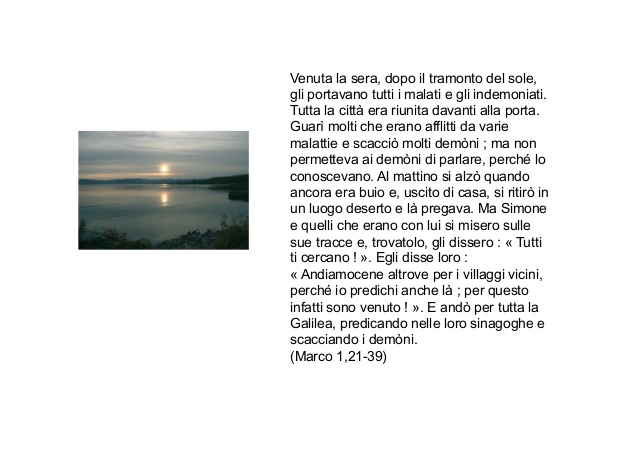 Like this ? Why not share!ShareEmailV domenica bby Don Enzo Di Nardi175 views 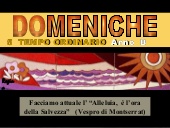 Il vangelo di maria di magdalaby Cristoforo Andreoli201 views 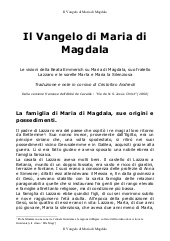 Gesù medico e sapienteby Cristoforo Andreoli240 views 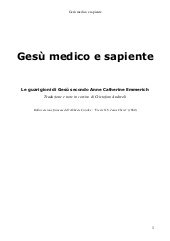 Letture 5 febbraio 2012by Don Enzo Di Nardi381 views 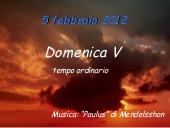 I malati dei vangeliby Liceo Linguistico...607 views 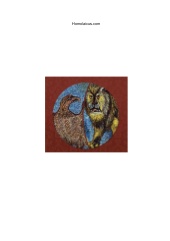 Umano e politicoby Liceo Linguistico...825 views 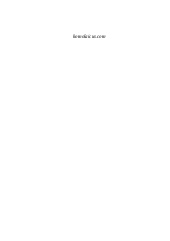 Le nozze di canaby Cristoforo Andreoli240 views 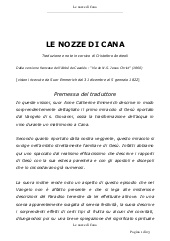 V domenica bby Don Enzo Di Nardi278 views 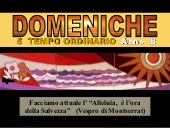 Terra Santa'09by Fulvio1464 views 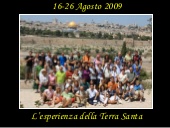 Palme dom aby Don Enzo Di Nardi575 views 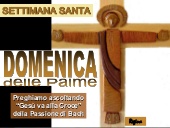 Venerdì santoby Don Enzo Di Nardi534 views 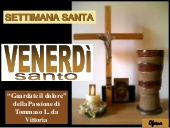 3 dom aby Don Enzo Di Nardi316 views 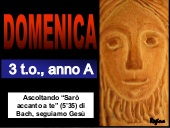 Share Embed FacebookTwitterLinkedInGooglePinterestWordpressEmail this SlideShareInizio moduloAdd MessageFine moduloEmail Sent! Send AnotherGenerate embed code for https site Size (px): Start on Slide: Show related SlideShares at end Shortcode for WordPress.com blogs [ ? ] Share Embed FacebookTwitterLinkedInGooglePinterestWordpressEmail this SlideShareInizio moduloAdd MessageFine moduloEmail Sent! Send AnotherGenerate embed code for https site Size (px): Start on Slide: Show related SlideShares at end Shortcode for WordPress.com blogs [ ? ] 